218 задача не нужна, оттуда нужно условие для 219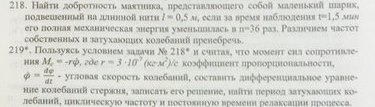 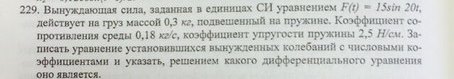 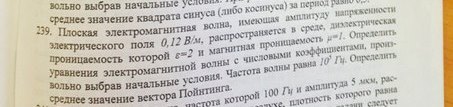 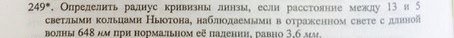 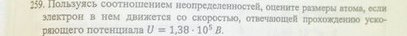 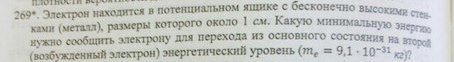 ДЛЯ СЛЕДУЮЩЕЙ ЗАДАЧИ ВАРИАНТ 9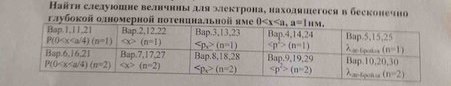 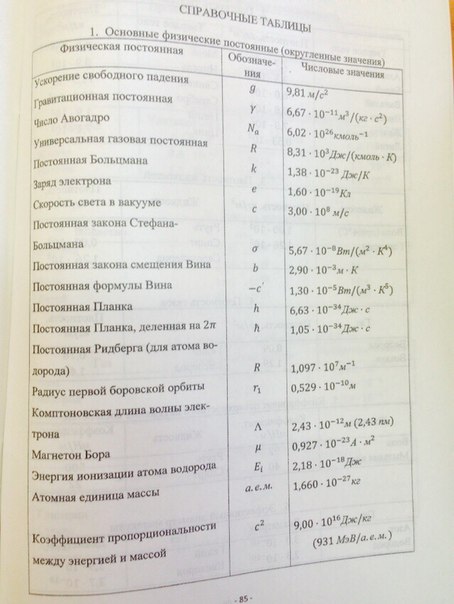 